AGENDA ITEM___O-1___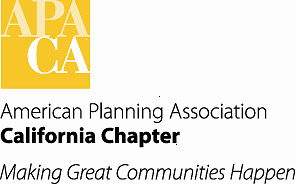 TO:		APA Chapter Board FROM:	Kurt Christiansen, AICPVice President of ConferencesDATE:	October 5/6, 2012SUBJECT:	2013 Conference Update/Visalia, October 6-9The 2013 Conference is here and the theme is “Planning Under the Sun”.  The 2013 Conference Co-Chairs are Fred Brusuelas, AICP, and Benjamin Kimball and the 2013 Conference Committee has been working hard to make this a great event. Of particular note is:Registration:	As of 9/24	585 full and single day conference registrations24 students attending the free Sunday program58 attending the pre-conference training114 people going on mobile workshopsBudget:	Conference is within budget for expenditures$70,000+ in sponsorshipsMobile App:	In place and functioning.Keynote Speakers:Opening Keynote – Ken Alex, Senior Advisor to Governor Jerry Brown & Director of the California State Office of Planning and Research.Tuesday Lunch Keynote – Paul Rodriquez, Chairman, California Latino Water Coalition and accomplished Standup comedian.Closing Keynote –  Michael Madrid, Principal, Grassroots Lab and recognized expert on Latino voting trendsMobile Workshops:  Twelve mobile workshops were planned, with 2 being offered multiple times.  However low registration for several of the mobile workshops, resulting in five being cancelled.  The remaining mobiles have all received CM credit.CM and MCLE Credits:  A total of 159.5 CM credits have been approved by APA National.  The conference is also is providing 10 law sessions which have received MCLE approval.  AICP members can obtain 19.5 CM credits by attending the full conference.Pre-Conference Training:  For the first time, the APA CA Chapter is offering 2 pre-conference training sessions.  At close of registration 58 members had registered for the sessions.  The 2 sessions being offered are:Management from the Ground Up; andUrban Design for Planners by Planners